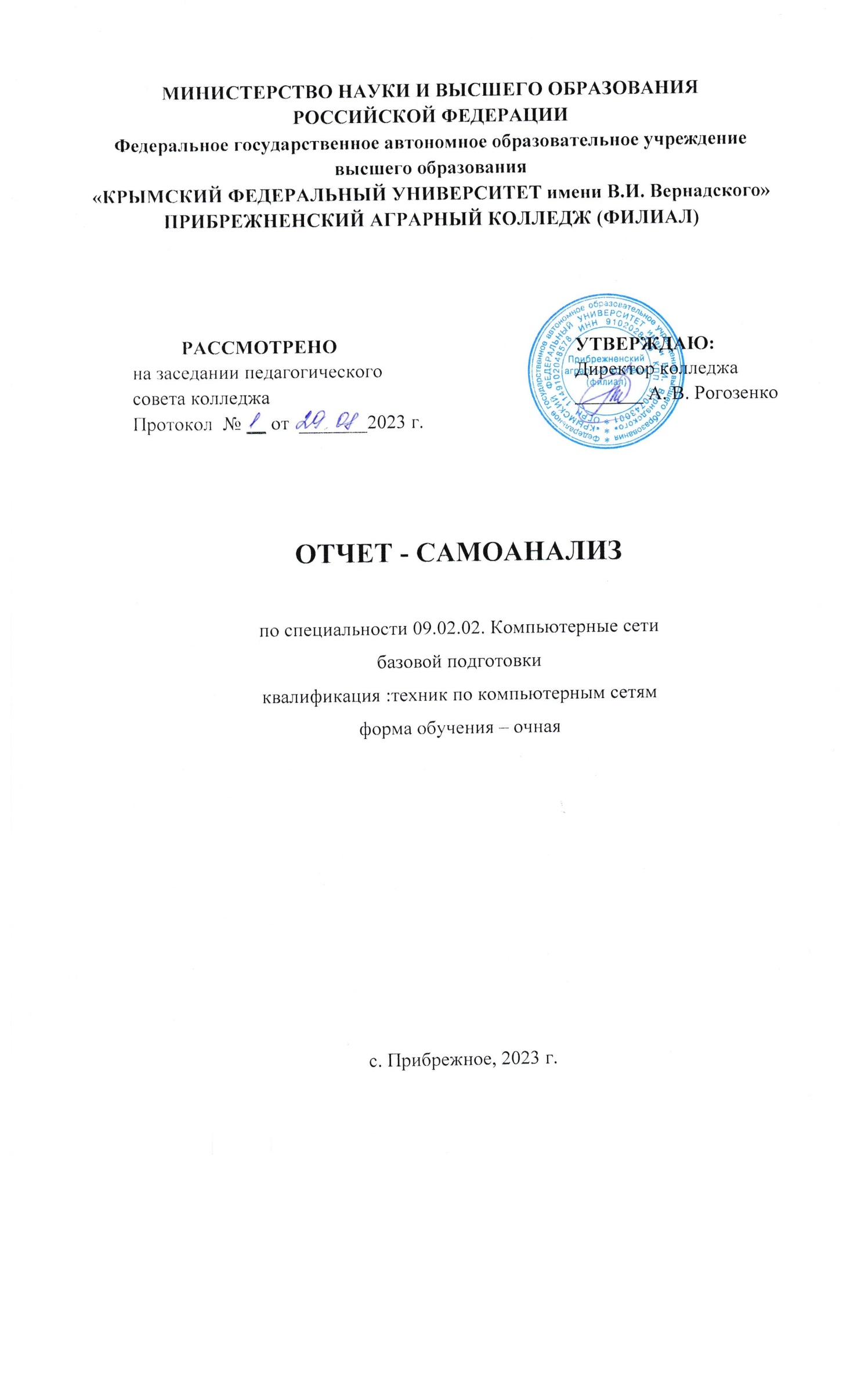 1. РАЗДЕЛАнализ организации учебного процесса и содержания образования.Профиль специальности 09.02.02 Компьютерные сети - естественнонаучный. Учебный год начинается с 01 сентября и разделен на два семестра: I семестр начинается с 01 сентября до конца календарного года, II семестр начинается с начала календарного года и заканчивается в зависимости от курса обучения в соответствии с графиком учебного процесса.   Обязательная учебная нагрузка запланирована из расчета 36 часов в неделю, максимальная учебная нагрузка - 54 часа. Общий объем каникулярного времени в учебном году составляет 10-11  недель,  в том числе не менее двух недель в зимний период.Практика представляет собой вид учебных занятий, обеспечивающих практико-ориентированную подготовку обучающихся. При реализации ОПОП СПО предусматриваются следующие виды практик: учебная и производственная. Производственная практика состоит из двух этапов: практики по профилю специальности и преддипломной практики.    Производственную практику планируется проводить в организациях, направление деятельности которых соответствует профилю подготовки обучающихся. Все учебные и производственные практики проводятся концентрированно в рамках соответствующих профессиональных модулей.Производственную (преддипломную) практику в объеме 4 недель (144 часа) запланировано проводить в организациях, направление деятельности которых соответствует профилю подготовки обучающихся. При этом при прохождении преддипломной практики, обучающиеся должны дублировать производственную деятельность руководителей подразделений, собирать и уточнять информацию (в том числе экономическую) для дополнения (редактирования) выпускной квалификационной работы.Оценка качества освоения основной профессиональной образовательной программы включает текущий контроль знаний, промежуточную и государственную (итоговую) аттестацию обучающихся.При оценивании обучающихся используется пятибалльная система оценки по следующим ориентировочным критериям, указанным далее.Оценка «отлично»: полно раскрыто содержание материала в объёме программы; чётко и правильно даны определения и раскрыто содержание; доказательства проведены на основе математических выкладок; ответ самостоятельный, при ответе использованы знания, приобретённые ранее; твёрдые практические навыки. Оценка «хорошо»: раскрыто основное содержание материала; в основном правильно даны определения, понятия; ответ самостоятельный; материал изложен неполно, при ответе допущены неточности, нарушена последовательность изложения; допущены небольшие неточности при выводах и использовании терминов; практические навыки нетвёрдые.Оценка «удовлетворительно»: усвоено основное содержание материала, но изложено фрагментарно, не всегда последовательно; определения и понятия даны не чётко; допущены ошибки при промежуточных математических выкладках, в выводах; неумение использовать знания, полученные ранее; практические навыки слабые.Оценка «неудовлетворительно»: основное содержание учебного материала не раскрыто; не даны ответы на дополнительные вопросы преподавателя; допущены грубые ошибки в определениях, доказательства теорем не проведено; нет практических навыков в использовании материала.Текущий контроль освоения обучающимися программного материала учебных дисциплин и междисциплинарных курсов может иметь следующие виды: текущий, промежуточный, итоговый. Текущий контроль знаний может быть устным или письменным. Для проведения текущего контроля преподаватели используют различные методы и средства, обеспечивающие объективность оценки знаний и умений обучающихся. Текущий контроль по дисциплинам и междисциплинарным курсам цикла проводят в пределах учебного времени, отведенного на соответствующую учебную дисциплину, как традиционными, так и инновационными методами, включая компьютерные технологии.Промежуточная аттестация проводится в форме зачетов, дифференцированных зачетов и экзаменов. По всем учебным дисциплинам, по которым не предусмотрено проведение экзамена, предусмотрено проведение дифференцированного зачета.    Государственная итоговая аттестация включает подготовку и защиту выпускной квалификационной работы (дипломная работа). Обязательное требование - соответствие тематики выпускной квалификационной работы содержанию одного или нескольких профессиональных модулей. Проведение Государственного экзамена не предусмотрено.  Оценка качества подготовки обучающихся и выпускников осуществляется в двух основных направлениях: оценка уровня освоения дисциплин; оценка компетенций обучающихся.   Необходимым условием допуска к Государственной итоговой аттестации является предоставление документов, подтверждающих освоение обучающимся компетенций при изучении теоретического материала и прохождении практики по каждому из основных видов профессиональной деятельности. В том числе выпускником могут быть предоставлены отчеты о ранее достигнутых результатах, дополнительные сертификаты, свидетельства (дипломы) олимпиад, конкурсов, творческие работы по специальности, характеристики с мест прохождения преддипломной практики.Таблица 1Список обучающихся, отчисленных в 2022-2023 учебном году.Мероприятия по сохранению контингента:- встречи с выпускниками колледжа- связь с родителями- индивидуальная работа по ликвидации задолженностей- работа Совета профилактики- педсоветы- наложение штрафов на родителей- сотрудничество с комиссией по делам несовершеннолетнихВопрос сохранения контингента остается наиболее актуальным и трудно решаемым на сегодняшний день.Профориентационная работа проводилась в соответствии с утвержденным планом на 2022-2023 учебный год.2. РАЗДЕЛУровень развития качества знаний, умений, навыков обучающихся.2.1. Анализ качества знаний и уровня обученности обучающихся по группам за 2022-2023 учебный год.Всего на конец учебного года по специальности обучалось 119 обучающихся.По итогам второго семестра 6 человек  не успевают, что составляет 5 % от общего числа контингента. Заведующим отделением был составлен график ликвидации задолженностей, с указанием срока ликвидации и ответственного лица. Таблица 2. График ликвидации академических задолженностей на отделении механизации, электрификации и компьютеризации АПКспециальность 09.02.02 Компьютерные сети, 2022-2023 учебный годПричины неуспеваемости: Большое количество пропусков занятий, в результате чего обучающиеся не могут усвоить материал. Недостаточная совместная работа преподавателей по ликвидации пробелов в знаниях обучающихся. Недостаточный контроль родителейДля ликвидации неуспеваемости преподавателями проводятся дополнительные занятия с отстающими. В каждом кабинете (лаборатории) имеется график проведения консультаций, проводится индивидуальная работа со слабоуспевающими обучающимися. Кураторы учебных групп проводят индивидуальную работу с родителями неуспевающих обучающихся. В текущем учебном году была проведена работа по улучшению успеваемости обучающихся.Таблица 3.Анализ качества знаний и уровня обученности.Данные успеваемости и качества знаний по группам за I семестр2022-2023 учебный годАнализ качества знаний и уровня обученности.Данные успеваемости , качества знаний и среднего бала  по группам за I семестр                                                2022-2023 учебный годТаблица 4.Анализ качества знаний и уровня обученности.Данные успеваемости и качества знаний по группам за 2022-2023 учебный годII семестрРейтинг качества знаний , успеваемости и среднего балла  по группам, специальность 09.02.02 Компьютерные сети, 2 семестр 22-23 уч. годТаблица 5.Анализ успеваемости и качества знаний по результатам I и II семестров, специальность 09.02.02 Компьютерные сети за 2022-2023 учебный год.Рейтинг групп, специальность 09.02.02 Компьютерные сети, за 2022-2023 учебный год Средний балл по группам, специальность 09.02.02 Компьютерные сети, за 2022-2023 учебный годТаблица 6.Список обучающихся,  имеющих «4» и «5»в 2022-2023 учебном году (2 семестр).Таблица 7.Анализ посещаемости обучающихся.За 1-й семестр 2022-2023 уч.год обучающимися было пропущено 5864 часа. Таблица 8.Анализ посещаемости обучающихся.За 2-й семестр 2022-2023 уч.год обучающимися было пропущено 8174 часа.  Динамика посещаемости обучающихся, специальность 09.02.02 Компьютерные сети,  за 2 семестр 2022-2023 уч. года.Таблица 9.Динамика посещаемости обучающихся, специальность 09.02.02 Компьютерные сети,  за  2022-2023 учебный год .Основными причинами пропусков является:Болезнь обучающихся, большой процент пропущенных занятий приходится на зимний период, а также болезни,  которые они переносят дома и не обращаются в больницу. Достаточное количество обучающихся посещает военкомат, автошколу , тем самым не присутствуют на занятиях.Работа, во время учебыДля предотвращения пропусков занятий кураторами, совместно с заведующим отделением, были проведены родительские собрания, индивидуальные беседы с обучающими, пропускающими занятия без уважительной причины, обучающихся вызывали на заседание цикловых комиссий, а также на совет профилактики, с ними проводилась индивидуальная беседа с педагогом - психологом.Таблица 10Результаты промежуточной аттестации (зимней сессии) обучающихся группы 36-К специальности 09.02.02 Компьютерные сети, 2022-2023 уч.годУспеваемость и качество знаний обучающихся группы 36-К специальности 09.02.02 Компьютерные сети, 2022-2023 уч.год (зимняя сессия)Таблица 11Результаты промежуточной аттестации (зимней сессии) обучающихся группы 38-К специальности 09.02.02 Компьютерные сетиУспеваемость и качество знаний обучающихсягруппы 38-К специальности 09.02.02 Компьютерные сети, 2022-2023 уч.год (зимняя сессия)                                                                                                                                                                       Таблица 12Результаты промежуточной аттестации (зимней сессии) обучающихся группы 38-К.11 специальности 09.02.02 Компьютерные сетиУспеваемость и качество знаний (зимняя сессия) обучающихся группы 38-К.11 специальности 09.02.02 Компьютерные сети                                                                                                                                                                     Таблица 13Результаты промежуточной аттестации (зимней сессии) обучающихся группы 46-К специальности 09.02.02 Компьютерные сетиУспеваемость и качество знаний (зимняя сессия) обучающихся группы 46-К специальности 09.02.02 Компьютерные сетиТаблица 14                                                                   Результаты промежуточной аттестации (зимней сессии) обучающихся группы 48-К специальности 09.02.02 Компьютерные сетиУспеваемость и качество знаний (зимняя сессия) обучающихся группы 48-К специальности 09.02.02 Компьютерные сетиТаблица 15.Результаты промежуточной аттестации (летней сессии) обучающихся группы 36-К специальности 09.02.02 Компьютерные сетиДинамика успеваемости и качества знаний, обучающихся по учебным дисциплинам гр. 36-К за 2-й семестр 22-23 уч.годТаблица 16.Анализ результатов промежуточной аттестации (летней сессии).Результаты промежуточной аттестации (летней сессии) обучающихся группы 38-К специальность 09.02.02 Компьютерные сетиДинамика успеваемости и качества знаний обучающихся гр.38-К (летняя сессия)Таблица 17.Анализ результатов промежуточной аттестации (летней сессии).Результаты промежуточной аттестации (летней сессии) обучающихся группы 38-К.11 специальности 09.02.02 Компьютерные сети.Динамика успеваемости и качества знаний обучающихся гр 38-К.11 по учебным дисциплинам (летняя сессия)Таблица 18.Анализ результатов промежуточной аттестации (летней сессии).Результаты промежуточной аттестации (летней сессии) обучающихся группы 46-К специальности 09.02.02 Компьютерные сетиДинамика успеваемости и качества знаний обучающихся гр 46-К  по учебным дисциплинам (летняя сессия)Таблица 19. Анализ результатов промежуточной аттестации (летней сессии).Результаты промежуточной аттестации (летней сессии) обучающихсягруппы 48-К специальности 09.02.02 Компьютерные сетиДинамика успеваемости и качества знаний обучающихся гр 48-К  по учебным дисциплинам (летняя сессия)Государственная итоговая аттестация выпускников в 2022-2023 учебном году.Организация государственной итоговой аттестации выпускников осуществляется в соответствии с Федеральным законом «Об образовании в Российской Федерации» от 29.12.2012 г. № 273-ФЗ; Федеральным государственным стандартом по специальности СПО; приказом Минобрнауки РФ от 14 июня 2013 г. № 464 «Об утверждении Порядка организации и осуществления образовательной деятельности по образовательным программам среднего профессионального образования»; приказом Минобрнауки РФ от 16 августа 2013 г. N 968 "Об утверждении Порядка проведения государственной итоговой аттестации по образовательным программам среднего профессионального образования»; Положением о государственной итоговой аттестации выпускников Прибрежненского аграрного колледжа (филиал) федерального государственного автономного образовательного учреждения высшего образования «Крымский федеральный университет имени В.И. Вернадского»  стандартами на оформление текстовых и графических работ.Подготовлены методические рекомендации по выполнению и защите выпускной квалификационной работы по специальностям в соответствии с ФГОС среднего профессионального образования 3+.Государственная итоговая аттестация проводилась с целью выявления соответствия уровня и качества подготовки выпускников колледжа в соответствии с требованиями ФГОС 3+ по специальностям.Подбор тем ВКР проводился с учетом требований работодателей. По специальности имеется аттестационный материал государственной итоговой аттестации, протоколы по проведенным процедурам, формы отчетов председателей государственных экзаменационных комиссий, итоговые сводные ведомости.Таблица 17.Результаты защиты ВКР:           Перечень тем для выполнения ВКР соответствует содержанию преддипломной производственной практики. Обучающиеся демонстрировали достаточно высокий уровень, как теоретических знаний, так и практических умений, и навыков при защите выпускных квалификационных работ.Результаты государственной итоговой аттестации выпускников.К государственной итоговой аттестации допущены 3 группы в количестве 68 обучающихся. Качество знаний по итогам государственной итоговой аттестации составил 74,7 %.Таким образом, по сравнению с предыдущим годом качество знаний обучающихся осталось таким же и 74,7% выпускников закончили колледж на «хорошо» и «отлично». В 2022-2023 учебном году выпуск составил 68 человек.Всем выпускникам присвоена квалификация «Техник по компьютерным сетям»СпециальностьФорма обученияКоличество обучающихся на 01.10.2022г.Количество обучающихся на01.10.2023г.Прием 2022 года№ и дата приказа Выпуск 2023 года№ и дата приказа Движение контингентас 01.10.2022 года – по 01.10.2023 года № и дата приказа по движению Причина *123456709.02.02. Компьютерные сетиочная11952.№ СПО/472 от 30.06.2023, №СПО /469 от 30.06.2023, № СПО/468 от 30.06 20233 курс51№ СПО/472 от 30.06.2023, №СПО /469 от 30.06.2023, № СПО/468 от 30.06 2023Хапилин Владислав Вячеславович № СПО/1104 от 16.09.2022 г. Переведен с платной формы обучения на бюджетную форму обучения3 курс51№ СПО/472 от 30.06.2023, №СПО /469 от 30.06.2023, № СПО/468 от 30.06 2023Юдин Андрей Дмитриевич № СПО/1113 от 16.09.2022 г Перевод с другого учебного заведения3 курс51№ СПО/472 от 30.06.2023, №СПО /469 от 30.06.2023, № СПО/468 от 30.06 2023Коротков Никита Валентинович № СПО/105 от 17.02.2023 г. восстановление4 курс68Шубин Даниил Сергеевич № СПО/1324 от 25.11.2022 г. Переведен с платной формы обучения на бюджетную форму обучения4 курс68 Ходак Никита Александрович № СПО/1276 от 16.11.2022 г. Отчислен по собственному желанию4 курсБондаренко Алексей Алексеевич № СПО/1192 от 17.10.2022 г. Предоставлен академический отпуск№ФИО обучающегося№/гр.ДисциплинаФИОПреподавателяСрок ликвидации задолженностейчч.мм.ггОзнакомлен(подпись)1Аркатов Евгений АлександровичДЗ36-КОГСЭ.04 Физическая культураКарманов Д.Н.30.12.2023 г.2Асанов Сервер ЗеннуровичДЗ36-КОГСЭ.04 Физическая культураКарманов Д.Н.30.12.2023 г.3Демчихин Владислав НиколаевичЭ36-КМДК 02.02 Организация администрирования компьютерных сетейИбрагимов М.Т.30.12.2023 г.3Демчихин Владислав НиколаевичЭ36-КПМ.02 Экзамен по модулюИбрагимов М.Т.30.12.2023 г.3Демчихин Владислав НиколаевичДЗ36-КУП.02.01Ибрагимов М.Т.30.12.2023 г.3Демчихин Владислав НиколаевичДЗ36-КПП 02.01Ибрагимов М.Т.30.12.2023 г.4Рылин Богдан ВладимировичДЗ36-КОГСЭ.04 Физическая культураКарманов Д.Н.30.12.2023 г.4Рылин Богдан ВладимировичДЗ36-КОП.08 Инженерная компьютерная графикаСемчик А.А.30.12.2023 г.4Рылин Богдан ВладимировичДЗ36-КОП.11 Основы экономикиРадченко Е.В. 30.12.2023 г.4Рылин Богдан ВладимировичДЗ36-КОП.12 Охрана трудаВильчевская Н.А.30.12.2023 г.5Вонсович Даниил АндреевичДЗ38-КОГСЭ.04 Физическая культураКарманов Д.Н.30.12.2023 г.6Коротков Никита ВалентиновичДЗ38-КОГСЭ.04 Физическая культураКарманов Д.Н30.12.2023 г.№п/пНомер группыОбучает. в группе«5»«4»«3»«2»процентуспеваем., %процент качества, %средний бал09.02.02. Компьютерные сети09.02.02. Компьютерные сети09.02.02. Компьютерные сети09.02.02. Компьютерные сети09.02.02. Компьютерные сети09.02.02. Компьютерные сети09.02.02. Компьютерные сети09.02.02. Компьютерные сети09.02.02. Компьютерные сети09.02.02. Компьютерные сети1.36-К2621311010057,74,032.38-К241147291,7333,61338-К.112631112010053,83,964.46-К20686010079,24,375.48-К221614195,531,83,89ИтогоИтого118135250397,4451,13,97№п/пНомер группыОбучает. в группе«5»«4»«3»«2»процентуспеваем., %процент качества, %средний бал09.02.02. Компьютерные сети09.02.02. Компьютерные сети09.02.02. Компьютерные сети09.02.02. Компьютерные сети09.02.02. Компьютерные сети09.02.02. Компьютерные сети09.02.02. Компьютерные сети09.02.02. Компьютерные сети09.02.02. Компьютерные сети09.02.02. Компьютерные сети1.36-К26589484,6504,152.38-К2521011292484,06338-К.112611015010062,393,844.46-К20668010072,84,085.48-К2206160100243,75ИтогоИтого119144059695,3251,443,98Номер группы1 семестр1 семестр1 семестр2 семестр2 семестр2 семестрНомер группыУспеваемость Качество знанийСредний баллУспеваемостьКачество знанийСредний балл09.02.02. Компьютерные сети09.02.02. Компьютерные сети09.02.02. Компьютерные сети09.02.02. Компьютерные сети09.02.02. Компьютерные сети09.02.02. Компьютерные сети09.02.02. Компьютерные сети36-К10057,74,0384,6504,1538-К91,7333,6192484,0638-К.1110053,83,9610062,393,8446-К10079,24,3710072,84,0848-К95,531,83,89100243,75Итого97,4451,13,9795,3251,443,98№ п/пФ.И.О.Средний балл1Войтюк Владислав Владимирович4,82Грушовый Сергей Анатольевич53Джуган Максим Алексеевич54Ильин Данил Сергеевич4,365Иргашев Азиз Хасанович4,096Кожаков Богдан Евгеньевич4,097Крылов Александр Николаевич58Радыгин Юрий Игоревич4,369Скалецкий Тихон Сергеевич510Степура Кирилл Сергеевич4,8211Хапилин Владислав Вячеславович512Шабатов Андрей Александрович4,1813Шмалько Роман Юрьевич4,2714Буга Александр Олегович4,2715Галкин Анатолий Артемович4,516Голяка Арина Олеговна4,1817Иванов Богдан Сергеевич4,6418Иванов Игорь Николаевич519Ильюхин Игорь Николаевич520Комаров Тимур Александрович4,2721Лавров Виктор Леонидович4,1822Полтев Александр Сергеевич4,0923Потапов Алексей Андреевич4,1824Ткачук Александр Александрович4,0925Феоктистов Вадим Игоревич4,3626Черкашина Анастасия Дмитриевна527Азизов Бекир Серверович5,0028Буравский Денис Александрович4,6729Демешко Сергей Андреевич4,130Журавлев Александр Александрович4,6731Костенко Александр Владимирович4,2231Овсепян Авет Арутюнович4,564,5632Пилипюк Ярослав Игоревич4,224,2233Подосенов Богдан Андреевич4,784,7834Принь Виктория Анатольевна4,94,935Рябов Алексей Вячеславович4,114,1136Яворский Дмитрий Иванович4,04,037Шевченко Дмитрий Евгеньевич5,005,0038Луценко Артём Владимирович5.005.0039Малыхин-Константинов Константин Константинович     4,2     4,240Ряхов Руслан Ремзиевич4,64,641Штурко Евгений  Сергеевич       5,00       5,0042Фёдоров Андрей Олегович4,74,743Бережной Антон Дмитриевич       5,00       5,0044Аратовский Дмитрий Сергеевич5,005,0045Приходьков Богдан Андреевич4,604,6046Шубин Даниил Сергеевич4,104,1047Цюпа Никита Евгеньевич5,005,0048Ботвин Виктор Сергеевич4,674,6749Буйкина София Олеговна5550Гуменюк Евгений Михайлович4,224,2251Давидюк Всеволод Александрович4,114,1152Поляцковой Денис Иванович4,894,8953Прокофьев Антон Игоревич4,334,3354Умеров Ахтем Арсенович4,734,73Номер группыВсего пропущено, час.Пропущено часов без уважительной причиныПропущено часов по уважительной причине36-К103455647838-К114848066838-К.112388161677246-К63038025048-К664212452Итого586432442620Номер группыВсего пропущено, час.Пропущено часов без уважительной причиныПропущено часов по уважительной причине36-К26421262138038-К26781114156438-К.111690121647446-К53428624848-К630314316Итого817441923982Номер группыВсего пропущено, час.Пропущено часов по уважительной причинеПропущено часов без уважительной причины36-К36761818185838-К38261594223238-К.1140782832124646-К116466649848-К1294526768Итого1403874366602№ п/пНазвание дисциплины,Количество обучающихсяСдавало сессиюСдавало сессиюПолучили оценки, из нихПолучили оценки, из нихПолучили оценки, из нихПолучили оценки, из нихПолучили оценки, из нихПолучили оценки, из нихПолучили оценки, из нихПолучили оценки, из нихАбсолютная успеваемость, %Показатель качества, %№ п/пНазвание дисциплины,Количество обучающихсяКоличество%«5»«5»«4»«4»«3»«3»«2»«2»Абсолютная успеваемость, %Показатель качества, %№ п/пНазвание дисциплины,Количество обучающихсяКоличество%Кол.%Кол.%Кол.%Кол.%Абсолютная успеваемость, %Показатель качества, %1234567891011121314151.ОП.02 Технологии физического уровня передачи данных2626100519166251900100,0812.ОП.10 Безопасность жизнедеятельности262610062320760000100,01003.УП.01.01 26261001038114351900100814.ПП 01.01 2626100934,6124651900100815.ОП.05 Основы программирования и баз данных2626100623145462300100776МДК 01.01 организация , принципы построения и функционирования компьютерных сетей2626100519145472700100737.ПМ.01. Экзамен по модулю2626100519145472700100738КП. 2626100519114310380010062Всего26261005124112544521,50010078,5№ п/пНазвание дисциплины,Количество обучающихсяСдавало сессиюСдавало сессиюПолучили оценки, из нихПолучили оценки, из нихПолучили оценки, из нихПолучили оценки, из нихПолучили оценки, из нихПолучили оценки, из нихПолучили оценки, из нихПолучили оценки, из нихАбсолютная успеваемость, %Показатель качества, %№ п/пНазвание дисциплины,Количество обучающихсяКоличество%«5»«5»«4»«4»«3»«3»«2»«2»Абсолютная успеваемость, %Показатель качества, %№ п/пНазвание дисциплины,Количество обучающихсяКоличество%Кол.%Кол.%Кол.%Кол.%Абсолютная успеваемость, %Показатель качества, %1234567891011121314151.ОП.02 Технологии физического уровня передачи данных2424100416,7625145800100,0422.ОП.10 Безопасность жизнедеятельности2424100281458833,400100,0673.УП.01.01 2424100729520,8125000100504.ПП 01.01 242291,7522,7627115000100465.ОП.05 Основы программирования и баз данных242410028104,2125000100506МДК 01.01 Организация , принципы построения и функционирования компьютерных сетей2424100416,7833125000100507.ПМ.01. Экзамен по модулю2424100312,5937,5125000100508КП24241002872915500010038Всего2498,92915,265299648,90010049№ п/пНазвание дисциплины,Количество обучающихсяСдавало сессиюСдавало сессиюПолучили оценки, из нихПолучили оценки, из нихПолучили оценки, из нихПолучили оценки, из нихПолучили оценки, из нихПолучили оценки, из нихПолучили оценки, из нихПолучили оценки, из нихАбсолютная успеваемость, %Показатель качества, %№ п/пНазвание дисциплины,Количество обучающихсяКоличество%«5»«5»«4»«4»«3»«3»«2»«2»Абсолютная успеваемость, %Показатель качества, %№ п/пНазвание дисциплины,Количество обучающихсяКоличество%Кол.%Кол.%Кол.%Кол.%Абсолютная успеваемость, %Показатель качества, %1234567891011121314151.ОП.06 Электротехнические основы источников питания2626100830,8830,81038,500100,0622.УП.04.01 2626100726,9934,61038,500100623.ПП 04.01 2626100830,81038,5830,800100694.МДК 03.01 Эксплуатация объектов сетевой инфраструктуры2626100519,311421038,500100625.МДК 04.01. 14995 Наладчик технологического оборудования2626100934,6830,8934,600100656ПМ 04. ЭК Экзамен квалификационный26261001038,5934,6726,90010073Всего26261004730,155555434,60010065,5№ п/пНазвание дисциплины,Количество обучающихсяСдавало сессиюСдавало сессиюПолучили оценки, из нихПолучили оценки, из нихПолучили оценки, из нихПолучили оценки, из нихПолучили оценки, из нихПолучили оценки, из нихПолучили оценки, из нихПолучили оценки, из нихАбсолютная успеваемость, %Показатель качества, %№ п/пНазвание дисциплины,Количество обучающихсяКоличество%«5»«5»«4»«4»«3»«3»«2»«2»Абсолютная успеваемость, %Показатель качества, %№ п/пНазвание дисциплины,Количество обучающихсяКоличество%Кол.%Кол.%Кол.%Кол.%Абсолютная успеваемость, %Показатель качества, %1234567891011121314151.ОП.06 Электротехнические основы источников питания2020100115542052500100,0752.УП.04.01 2020100136542031500100853.ПП 04.01 2020100136542031500100854.МДК 03.01 Эксплуатация объектов сетевой инфраструктуры202010063084063000100705.МДК 04.01. 14995 Наладчик технологического оборудования2020100136521052500100756ПМ 04. ЭК Экзамен квалификационный202010013654203150010085Всего26201006957,52621,72520,80010079,2№ п/пНазвание дисциплины,Количество обучающихсяСдавало сессиюСдавало сессиюПолучили оценки, из нихПолучили оценки, из нихПолучили оценки, из нихПолучили оценки, из нихПолучили оценки, из нихПолучили оценки, из нихПолучили оценки, из нихПолучили оценки, из нихАбсолютная успеваемость, %Показатель качества, %№ п/пНазвание дисциплины,Количество обучающихсяКоличество%«5»«5»«4»«4»«3»«3»«2»«2»Абсолютная успеваемость, %Показатель качества, %№ п/пНазвание дисциплины,Количество обучающихсяКоличество%Кол.%Кол.%Кол.%Кол.%Абсолютная успеваемость, %Показатель качества, %1234567891011121314151.ОП.06 Электротехнические основы источников питания2222100291045,51045,500100,0552.УП.04.01 22221008361045,541800100823.ПП 04.01 2222100836115031400100864.МДК 03.01 Эксплуатация объектов сетевой инфраструктуры222195,514,56281466,700100325.МДК 04.01. 14995 Наладчик технологического оборудования2222100836731,8731,800100686ПМ 04. ЭК Экзамен квалификационный2222100731,8940,96280010073Всего2299,253425,65340,344340010066№ п/пНазвание дисциплины,Количество обучающихсяСдавало сессиюСдавало сессиюПолучили оценки, из нихПолучили оценки, из нихПолучили оценки, из нихПолучили оценки, из нихПолучили оценки, из нихПолучили оценки, из нихПолучили оценки, из нихПолучили оценки, из нихАбсолютная успеваемость, %Показатель качества, %№ п/пНазвание дисциплины,Количество обучающихсяКоличество%«5»«5»«4»«4»«3»«3»«2»«2»Абсолютная успеваемость, %Показатель качества, %№ п/пНазвание дисциплины,Количество обучающихсяКоличество%Кол.%Кол.%Кол.%Кол.%Абсолютная успеваемость, %Показатель качества, %1.ОГСЭ.03 Иностранный язык26261001557,7830,8311,50010088,52.ОГСЭ.04. Физическая культура26261001765,4623,100311,588,588,53.ОП.08. Инженерная компьютерная графика26261009357279351397624.ОП.12. Охрана труда262610093511435191397785.МДК.02.01. Программное обеспечение компьютерных сетей2626100935124651900100816ОП.11 Основы экономики262610072712466231397777.Курсовой проект МДК 02.01 Программное обеспечение компьютерных сетей26261001246830,762300100778.МДК.02.02. Организация администрирования компьютерных систем2626100830,71453311,5139783,79.УП.02.01.26261001038,51038,552013977710.ПП.02.01.2626100830,71351415,3139781,711.ПМ. 02. ЭК.26261007271557,7311,5139784,7Всего262610011138,911640,64917102,99780№ п/пНазвание дисциплины,Количество обучающихсяСдавало сессиюСдавало сессиюПолучили оценки, из нихПолучили оценки, из нихПолучили оценки, из нихПолучили оценки, из нихПолучили оценки, из нихПолучили оценки, из нихПолучили оценки, из нихПолучили оценки, из нихАбсолютная успеваемость, %Показатель качества, %№ п/пНазвание дисциплины,Количество обучающихсяКоличество%«5»«5»«4»«4»«3»«3»«2»«2»Абсолютная успеваемость, %Показатель качества, %№ п/пНазвание дисциплины,Количество обучающихсяКоличество%Кол.%Кол.%Кол.%Кол.%Абсолютная успеваемость, %Показатель качества, %1.ОГСЭ.03 Иностранный язык2525100156072831200100,0882.ОГСЭ.04. Физическая культура2524961145,8937,23121496843.ОП.08. Инженерная компьютерная графика2525100416145872800100724.ОП.12. Охрана труда2525100725,6937,2937,20010062,85.МДК.02.01. Программное обеспечение компьютерных сетей2525100624166431200100886ОП.11 Основы экономики2525100312135293600100647.Курсовой проект МДК 02.01 Программное обеспечение компьютерных сетей2525100312166462400100768.МДК.02.02. Организация администрирования компьютерных систем252510041619762800100929.УП.02.01.252510011641040416001008410.ПП.02.01.2525100312207228001009211.ПМ. 02. ЭК.25251004161976280010092Всего25997127,6152555018,310,369981№ п/пНазвание дисциплины,Количество обучающихсяСдавало сессиюСдавало сессиюПолучили оценки, из нихПолучили оценки, из нихПолучили оценки, из нихПолучили оценки, из нихПолучили оценки, из нихПолучили оценки, из нихПолучили оценки, из нихПолучили оценки, из нихАбсолютная успеваемость, %Показатель качества, %№ п/пНазвание дисциплины,Количество обучающихсяКоличество%«5»«5»«4»«4»«3»«3»«2»«2»Абсолютная успеваемость, %Показатель качества, %№ п/пНазвание дисциплины,Количество обучающихсяКоличество%Кол.%Кол.%Кол.%Кол.%Абсолютная успеваемость, %Показатель качества, %1.ОГСЭ.03. Иностранный язык2626100831623124600100,0542.ОГСЭ.04. Физическая культура26261007271869,213,800,0100,096,23. ОГСЭ.01. Основы философии2626100727935103800,0100,0624.ОГСЭ.05. Психология общения2626100831831103800,0100,0625.ОП.13. Управление структурным подразделением  организации2626100415,58311453,500,0100,046,56.МДК 03.02. Безопасность функционирования информац. систем26261005191142103800,0100,0617.УП.03.01. Объекты сетевой инфраструктуры и операции над ними2626100519124693500,0100,0658.ПП.03. Производственная практика (по профилю специальности)26261003121246114200,0100,0589.ПМ.03.ЭК. Квалификационный экзамен26261004161142114200,0100,058Всего26261005121,99840,68837,400,0100,062,5№ п/пНазвание дисциплины,Количество обучающихсяСдавало сессиюСдавало сессиюПолучили оценки, из нихПолучили оценки, из нихПолучили оценки, из нихПолучили оценки, из нихПолучили оценки, из нихПолучили оценки, из нихПолучили оценки, из нихПолучили оценки, из нихАбсолютная успеваемость, %Показатель качества, %№ п/пНазвание дисциплины,Количество обучающихсяКоличество%«5»«5»«4»«4»«3»«3»«2»«2»Абсолютная успеваемость, %Показатель качества, %№ п/пНазвание дисциплины,Количество обучающихсяКоличество%Кол.%Кол.%Кол.%Кол.%Абсолютная успеваемость, %Показатель качества, %1.ОГСЭ.03. Иностранный язык2020100,063084063000,0100,0702.ОГСЭ.04. Физическая культура2020100,013607351500,0100,0953. ОГСЭ.01. Основы философии2020100,0630105042000,0100,0804.ОГСЭ.05. Психология общения2020100,063084063000,0100,0705.ОП.13. Управление структурным подразделением  организации2020100,073573563000,0100,0706.МДК 03.02. Безопасность функционирования информац. систем2020100,063084063000,0100,0707.УП.03.01. Объекты сетевой инфраструктуры и операции над ними2020100,073563073500,0100,0658.ПП.03. Производственная практика (по профилю специальности)2020100,063084063000,0100,0709.ПМ.03.ЭК. Квалификационный экзамен2020100,063084063000,0100,070Всего2020100,05133,97038,94826,700,0100,073№ п/пНазвание дисциплины,Количество обучающихсяСдавало сессиюСдавало сессиюПолучили оценки, из нихПолучили оценки, из нихПолучили оценки, из нихПолучили оценки, из нихПолучили оценки, из нихПолучили оценки, из нихПолучили оценки, из нихПолучили оценки, из нихАбсолютная успеваемость, %Показатель качества, %№ п/пНазвание дисциплины,Количество обучающихсяКоличество%«5»«5»«4»«4»«3»«3»«2»«2»Абсолютная успеваемость, %Показатель качества, %№ п/пНазвание дисциплины,Количество обучающихсяКоличество%Кол.%Кол.%Кол.%Кол.%Абсолютная успеваемость, %Показатель качества, %1.ОГСЭ.03. Иностранный язык2222100522,76271150,100,0100,049,72.ОГСЭ.04. Физическая культура222210094111502900,0100,0913.ОГСЭ.01. Основы философии2222100313,5836,41150,100,0100,049,94.ОГСЭ.05. Психология общения2222100522,71045,373200,0100,0685.ОП.13. Управление структурным подразделением  организации2222100297321359,50010040,56.МДК 03.02. Безопасность функционирования информац. систем222210062773294100,0100,0597.УП.03.01. Объекты сетевой инфраструктуры и операции над ними2222100941522,7836,300,0100,063,78.ПП.03. Производственная практика (по профилю специальности)222210014,57321463,500,0100,036,59.ПМ.03.ЭК. Квалификационный экзамен2222100313,56271359,500,0100,040,5Всего221004321,76733,88844, 600,0100,055,4№ п/пГруппа«3»«4»«5»Средний баллУспеваемость, %Качество знаний, %1.46-К37104,3510085852.48-К10753,7710054,53.38-К.1141574,1110084,6ИтогоИтого1729224,0810074,7